Ciao di nuovo.Ponovno pozdravljeni.Pri tej uri si na YT poglejte posnetek Lessico 13 i mezzi di trasporto, ki ga dobite na spodnji spletni povezavi:https://www.youtube.com/watch?v=kLgh40McXOUS pomočjo posnetka ter slovarja rešite delovni list I mezzi di trasporto.Za konec poslušajte pesmico MONTA IN MOUNTAIN-BIKE - 34° Zecchino d'Oro 1991 - Canzoni Animate in prepoznajte omenjena prevozna sredstva.V YT lahko kar prekopirate označen naslov pesmi ali pa si pomagate s spodnjo spletno povezavo.https://www.youtube.com/watch?v=q8rvIsSMR3MV primeru kakršnih koli težav me lahko kontaktirate preko šolskega emaila.Lep pozdrav,Andrejka RepičI MEZZI DI TRASPORTOPoveži sliko z ustrezno besedo. Pod številko vpiši ustrezno črko. 1.          2.             3.      4. 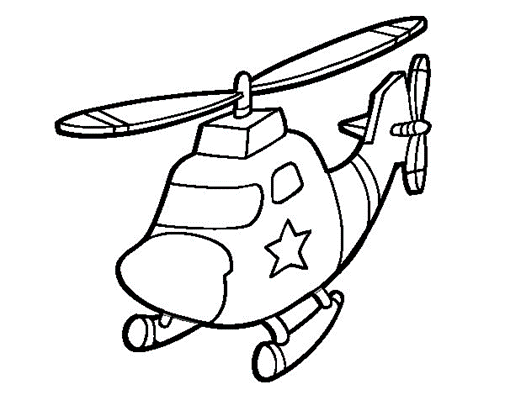 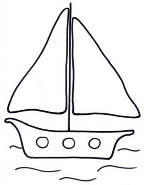 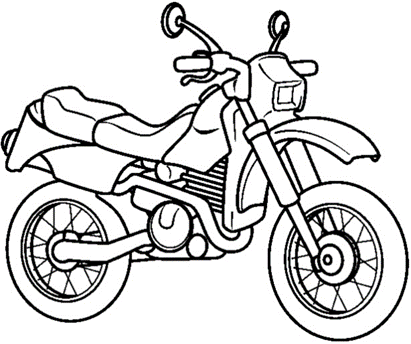 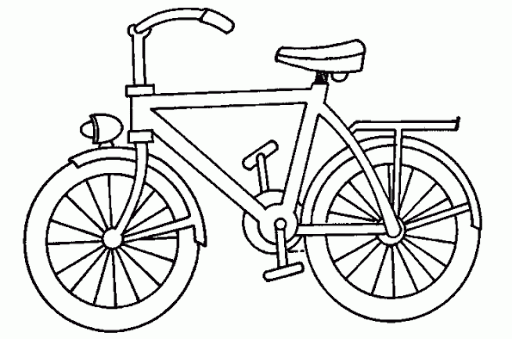 5.  6. 7.  8. 
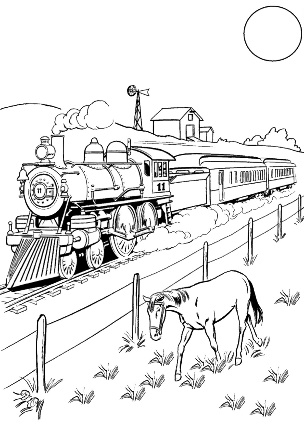 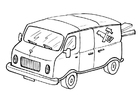 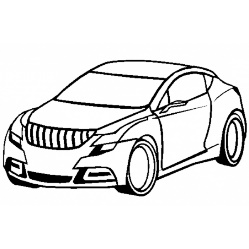 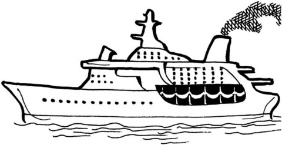 NAVE          B) BARCA            C) AUTOMOBILE         D) MOTOCICLETTAE) TRENO        F) FURGONE       G) ELICOTTERO          H) BICICLETTA
Odgovori na vprašanje:Come si dice in italianoLETALO -     	METRO -TOVORNJAK -	TRAMVAJ -AVTOBUS -	TRAJEKT -PROMET -	JAVNI PREVOZ -
Označi pravilen odgovor: 1. Ajdovščina è una città 	a) trafficata.                                                                            b) senza traffico.
2. I mezzi pubblici a Ajdovščina	a) sono molto efficenti (zelo razvit/učinkovit).                                                                            b) sono poco efficenti (slabo razvit/učinkovit).
3. A Ajdovščina ci sono	a) molte barche, navi, motoscafi.	b) molte automobili, biciclette, camion.1.2.3.4.5.6.7.8.1.2.3.